MAT 6. RAZRED (torek, 26. 5. 2020)Rešitve nalog: SDZ (3. del), str. 87/ 7, 8                                               str. 88/ 10, 11, 12, 13                                               str. 89/ 16                                               str. 90/ 18, 19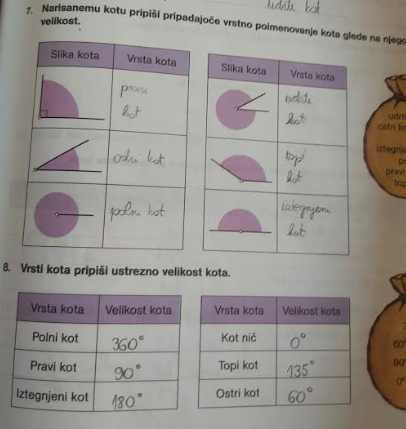 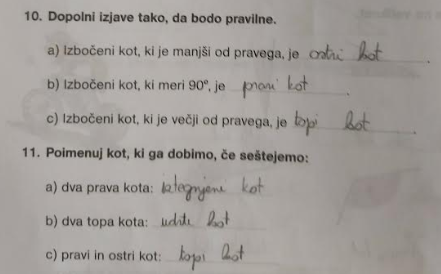 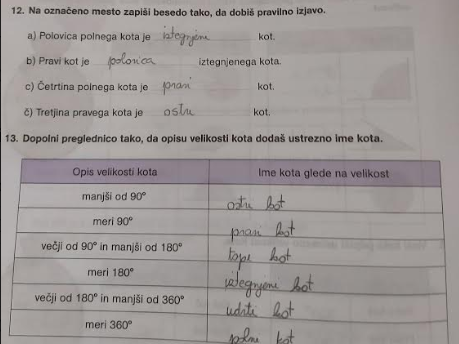 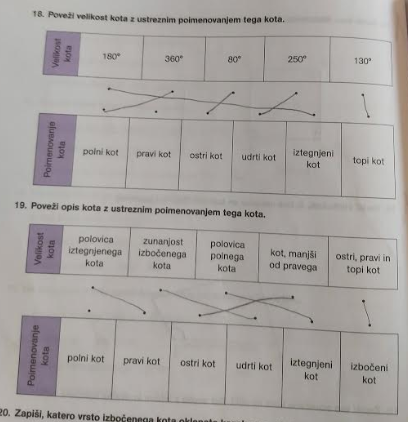 OBRAVNAVA NOVE UČNE SNOVI: SKLADNI KOTI, PRIMERJANJE IN UREJANJE KOTOV PO VELIKOSTIUčenci, danes boste spoznali:katera dva kota sta skladna,kako načrtamo skladna kota,kako primerjamo kota po velikosti,kako uredimo kote po velikosti.V SDZ (3. del) je ta učna snov na strani 92, 93 in 94.V zvezek zapiši naslov: SKLADNI KOTI, PRIMERJANJE IN UREJANJE KOTOV PO VELIKOSTI.Zapiši si:Kota, ki se natanko prekrivata, sta SKLADNA. Narišemo ju lahko s KOTOMEROM ali pa s ŠESTILOM.Ob uporabi kotomera velikost kota izmerimo in narišemo kot z enako velikostjo.Pri uporabi šestila pa skladen kot narišemo po naslednjih korakih: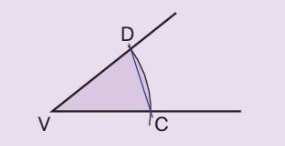 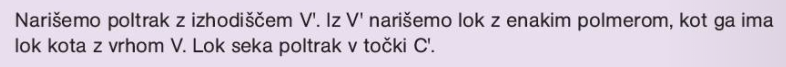 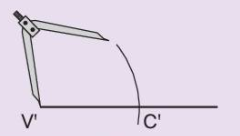 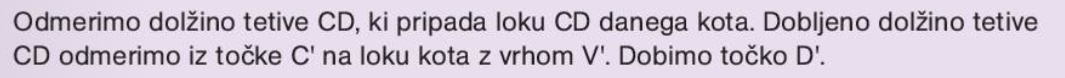 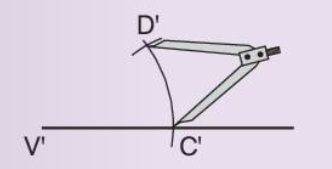 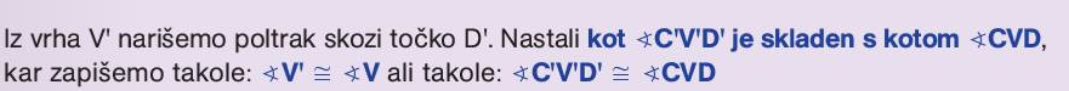 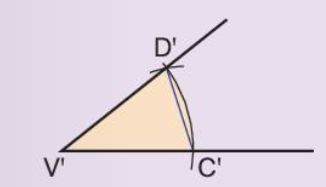 Reši naslednje naloge v SDZ (3. del), str. 94/ 1                                                             str. 95/ 4                                                             str. 96/ 7